Supplementary material Does pay-for-performance improve mental health related patient outcomes? The association between quality of primary care and suicide rates in England.Supplemental Figures and TablesTable S1. ICD codes used to define suicide mortality (including open verdicts)Table S2. All QOF indicators included in the aggregate performance scores and their changes over timeTable S3. Regression Analysis set 1: Effect of Mental Health QOF Population Achievement on suicide over time, Zero Inflated Negative Binomial Model.Table S4. Regression Analysis set 2: Effect of Mental Health QOF Population Achievement on suicide over time, 4 Age bands Negative Binomial Model.Table S5. Regression Analysis set 3: Effect of Mental Health QOF Population Achievement on suicide post the 2008 economic recession.Table S6. Regression Analysis set 4: Effect of Mental Health QOF Population Achievement on suicide vs open verdicts over time.Figure 1A: Suicide Incidence Rates in England, by English Regions in 2006.Figure 1B: Suicide Incidence Rates in England, by English Regions in 2014.Index of Multiple DeprivationArea deprivation, as measured by the Index of Multiple Deprivation 2010 was available at the 2011 LSOA. The IMD measures relative levels of deprivation for all the 32,844 LSOAs in England on a continuous scale of deprivation where most of the indicators are based on 2008 and 2010 statistics [1]. The IMD is calculated as weighted mean of 7 sub-domains, covering income, employment, health, education and skills, housing, crime, and environment.Index of Social FragmentationCongdon’s index [2] is derived from census and migration data from the Nomis Official Labour Market Statistics website  [3] on: (1) One person households, %of all 2011 census households;  (2) Married couple households, % all 2011 census households; (3) Population turnover (migrant inflow and outflow), % population (4) Households in private renting, %of all 2011 census. The social fragmentation index for each LSOA was calculated by adding the z scores (the number of standard deviations above or below the population mean when the underlying distribution is normal) for each of the four characteristics. The index represents neighborhood-level conditions which affect social resources such as social cohesion and social capital. The scores for the index of social fragmentation 2011 ranged from -4.6 to 13.69 across LSOAs and were only weakly correlated with the IMD scores (Pearson’s rho=0.09).Spatial Weighted analyses and attribution methodologyWe used general practice level information from the HSCIC on several variables of interest to attribute it to our units of analyses, namely the LSOAs. We inputted the LSOA centroid coordinates (longitude and latitude) in R to create a 32,844x32,844 inverse distance matrix (in miles). This matrix features a detailed distance mapping of each LSOA with all other LSOAs and was used to quantify geographical proximity where nearby LSOAs have larger weights and also to generate prevalence and a measure for quality of care for all LSOAs from 2006-2007 to 2014-2015. In 2014, the HSCIC published for the first time attribution datasets which linked general practice registers to LSOAs and vice versa [4].  We used the relevant version of the attribution dataset (i.e. from 2015) as a blueprint to generate annual attribution datasets starting from 2014-15 and going back to 2006-07. Of the 8008 practices in our analyses, 7624 (95.2%) were identified in the attribution dataset, 296 practices (3.70%) had closed down or merged, while 88 new practices (1.1%) emerged. To calculate attribution rates for all years in order to subsequently quantify prevalence and quality of care we used regression modelling under various assumptions to obtain attribution estimates for previous years. For each LSOA, if two or more practices were linked to it, we fitted Poisson and negative binomial models with list size and distance to practice as predictors, and the model that was the best fit to the data was selected. If a practice was present both in the analyses and the attribution dataset, we adjusted the attributed population for practice’ list size in the respective year, thus assuming a constant attribution rate over time. If a practice was present in our analyses but not in the attribution dataset, we generated estimates using the models selected in step 1 across all years. If a LSOA was served entirely by a single practice, we assumed that this was the case in previous years. Those practices that emerged after our baseline year were used only to model the 2015 attribution in the area.  Redistribution of patients to the other active practices within each year was achieved according to the selected regression model. In the same manner, for those practices that closed down or merged, their patients were re-distributed to the years in which they were active, according to their characteristics. Finally, the attribution counts estimated in the previous steps across practices and within each year were used to generate the weighted mean estimates for prevalence and quality of care. The algorithm is available from the corresponding author.We assumed that the attribution rates remained constant over time, and we used this assumption to model the contribution of each practice; even the ones that had closed or merged by 2015. This method can possibly introduce uncertainty in the estimates which we could not include in the models because of methodological limitations. Even though the limitations and assumptions made for our approach could attenuate the relationship between quality of care and suicide, we would expect any strong relationship between our variables of interest to be detected as it was for example detected for prevalence of depression.Spatial MapsDigital vector boundaries for the 2011 LSOAs, generalised to 20 metres and clipped to the coastline to reduce size and improve visualisation, were obtained from the ONS open geography portal [5] . The vector boundaries were inputted in the Stata shp2dta command to calculate the centroid for each LSOA in the British National Grid format [6]. These were then converted from British National Grid easting and northing to longitude and latitude in degrees [7].  Classification of deathsClassification of deaths for the study used the International Classification of Diseases, 10th edition (ICD-10) and included all deaths with a final underlying cause recorded as intentional self-harm (X60-X84), injury/poisoning of undetermined intent (Y10-Y34, except Y33.9) and sequelae of intentional self-harm, or injury/poisoning of undetermined intent (Y87.0, Y87.2), which follows conventional practice for government suicide statistics in the UK.Indicators included in the composite measure of quality of careSeveral indicators were used over the study period (2006 - 2014) in the two mental health domains of interest (depression and SMI, including schizophrenia, bipolar disorder, or other psychosis) and were aggregated into a single score. Although these indicators have been revised or rephrased many times over the years, their underlying aim has consistently remained a) to identify patients with symptoms of depression and SMI b) to provide assessment and monitoring to those patients. Throughout the years of the scheme, some indicators were dropped while others were revised. When an indicator was dropped from the scheme, population achievement was calculated for each year from the remaining indicators. When an indicator was revised, the revision was concerned with the time span that measurement or treatment was taken or provided (e.g. for some indicators the time span was specified for 15 months but after the revision the time span was reduced to 12 months). † Lt: Lower threshold; Ut: Upper threshold; P: points indicator is worth (1 point≈£126). Also, P= min{( Ut – Lt), (RA – Lt)/( Ut – Lt)) where RA is the practice reported achievement (excluding exception reported patients) under the Quality and Outcomes Framework.Sensitivity analyses resultsWe were also concerned with any potential confounding that may have been introduced in our analysis due to collinearity between the 18 age groups. In order to address this we ran a sensitivity analysis with 4 age groups and exactly the same covariates across all models. The results from our sensitivity analyses were very similar to the results from the principal analysis and the coefficients had the same direction.). For the 4 age-band models the results when compared to the 18 age-band model were identical (1.05 95% CI [1.04 to 1.05]) while on the other hand the zero inflated negative binomial models exhibited larger effects (1.06 95% CI [1.05 to 1.07]) of social fragmentation on suicide when compared to the negative binomial 4-age band model. A percentage point increase in population social fragmentation was associated with an increase of 7.7% in suicide (312 deaths by suicide) nationally.Figures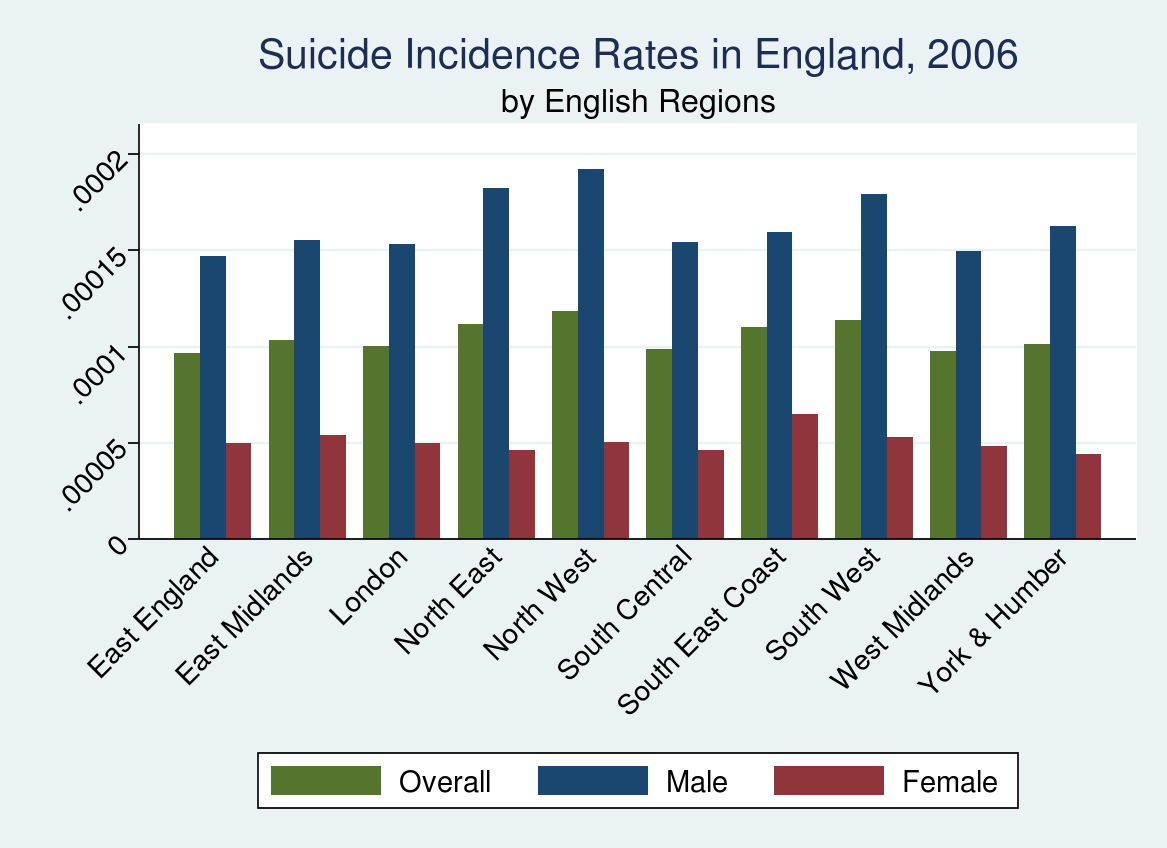 Fig 1A: Suicide Incidence Rates in England, by English Regions in 2006.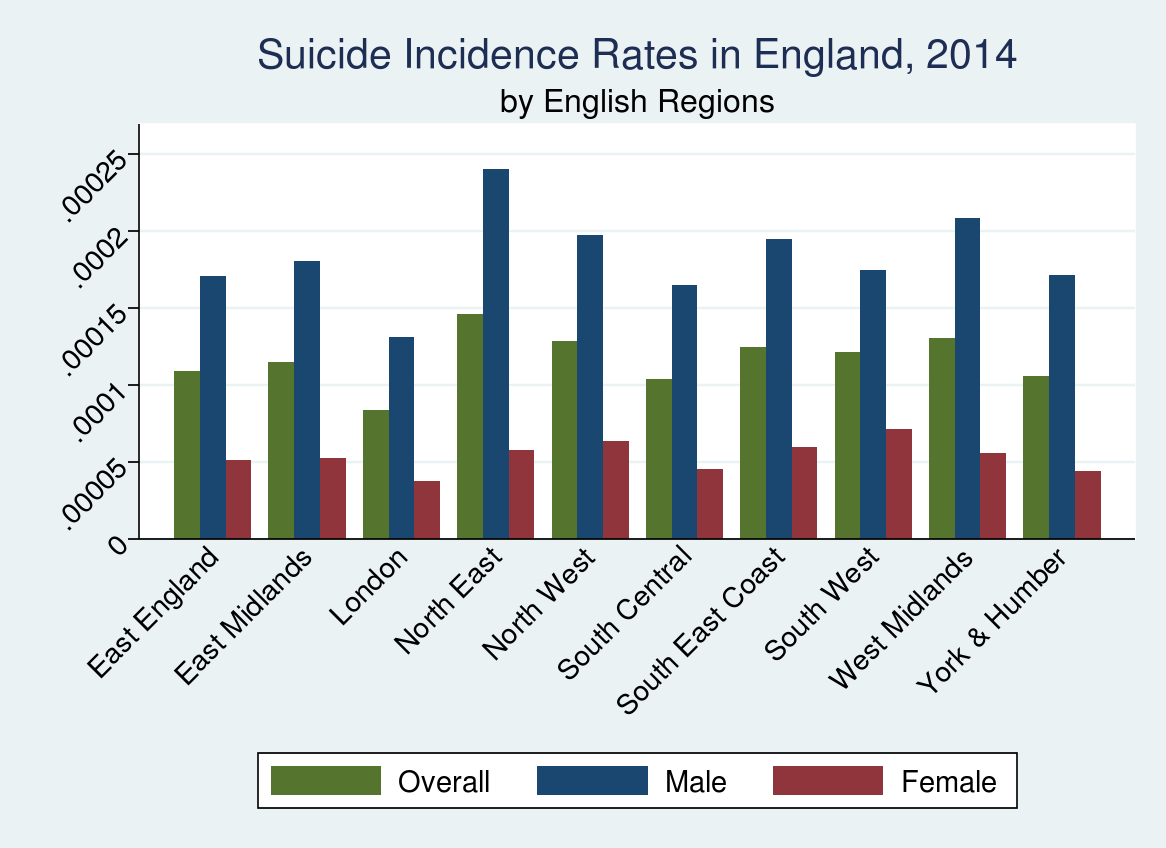 Fig 1B: Suicide Incidence Rates in England, by English Regions in 2014.References1.	Department of Communities and Local Government., The English indices of deprivation 2015: technicalreport. Government DfCaL, 2015. https://www.gov.uk/government/uploads/system/uploads/attachment_data/file/464485/English_Indices_of_Deprivation_2015_-_Technical-Report.pdf.2.	Congdon, P., Suicide and parasuicide in London: A small-area study. Urban Studies, 1996. 33(1): p. 137-158.3.	Office for National Statistics., Nomis official labour market statistics. 2013. www.nomisweb.co.uk/census/2011/quick_statistics.4.	Health and Social Care Information Centre (NHS Digital)., Numbers of Patients Registered at a GP Practice—January 2014. 2015.5.	Office for National Statistics.Open Geography Portal. 2013. https://geoportal.statistics.gov.uk/geoportal/.6.	SHP2DTA:, Stata module to converts shape boundary files to Stata datasets [program]. . S456718 version: Boston College Department of Economics,, 2006.7.	Ordance, Survey. A guide to coordinate systems in Great Britain. ONS, 2013:43. www.ordnancesurvey.co.uk/docs/support/guide-coordinate-systems-great-britain.pdf.Table 1: ICD codes used to define suicide mortality (including open verdicts)Table 1: ICD codes used to define suicide mortality (including open verdicts)X60 – X84Intentional self-harmY10 – Y34Events of undetermined intentY87.0Sequelae of intentional self-harmY87.2Sequelae of events of undetermined intentTable 2: All QOF indicators included in the aggregate performance scores and their changes over timeTable 2: All QOF indicators included in the aggregate performance scores and their changes over timeTable 2: All QOF indicators included in the aggregate performance scores and their changes over timeTable 2: All QOF indicators included in the aggregate performance scores and their changes over timeTable 2: All QOF indicators included in the aggregate performance scores and their changes over timeTable 2: All QOF indicators included in the aggregate performance scores and their changes over timeIndicatorWordingYears activeLt†Ut†P†DEP 1(Recording/measurement)The percentage of patients on the diabetes register and /or the CHD register for whom case finding for depression has been undertaken on one occasion during the previous 15 months using two standard screening questions2006/2007 to 2010/201140908DEP 1(Recording/measurement)The percentage of patients on the diabetes register and /or the CHD register for whom case finding for depression has been undertaken on one occasion during the previous 15 months using two standard screening questions2011/2012 to 2012/201340906DEP 001(Recording/Measurement)The percentage of patients aged 18 or over with a new diagnosis of depression in the preceding 1 April to 31 March, who have had a bio-psychosocial assessment by the point of diagnosis. The completion of the assessment is to be recorded on the same day as the diagnosis is recorded.2013/2014 509021DEP 2(Recording/measurement)In those patients with a new diagnosis of depression, recorded between the preceding 1 April to 31 March, the percentage of patients who have had an assessment of severity at the outset of treatment using an assessment tool validated for use in Primary Care2006/2007 to 2010/2011409025DEP 4(Recording/Measurement)In those patients with a new diagnosis of depression, recorded between the preceding 1 April to 31 March, the percentage of patients who have had an assessment of severity at the time of diagnosis using an assessment tool validated for use in Primary Care2011/2012409017DEP 6(Recording/Measurement)In those patients with a new diagnosis of depression, recorded between the preceding 1 April to 31 March, the percentage of patients who have had an assessment of severity at the time of diagnosis using an assessment tool validated for use in Primary Care2012/2013509017DEP 002(Recording/Measurement)The percentage of patients aged 18 or over with a new diagnosis of depression in the preceding 1 April to 31 March, who have been reviewed not earlier than 10 and not later than 35 days after the date of diagnosis2013/2014458010DEP 003(Recording/Measurement)The percentage of patients aged 18 or over with a new diagnosis of depression in the preceding 1 April to 31 March, who have been reviewed not earlier than 2 weeks after and not later than 8 weeks after the date of diagnosis2014/2015458010DEP 3 (Recording/measurement)In those patients with a new diagnosis of depression and assessment of severity recorded between the preceding 1 April to 31 March, the percentage of patients who have had a further assessment of severity 5 – 12 weeks (inclusive) after the initial recording of the assessment of severity.  Both assessments should be completed using an assessment tool validated for use in Primary Care.  2009/2010 to 2010/2011409020DEP 5 (Recording/Measurement)In those patients with a new diagnosis of depression and assessment of severity recorded between the preceding 1 April to 31 March, the percentage of patients who have had a further assessment of severity 4-12 weeks (inclusive) after the initial recording of the assessment of severity. Both assessments should be completed using an assessment tool validated for use in Primary Care2011/201240808DEP 7(Recording/Measurement)In those patients with a new diagnosis of depression and assessment of severity recorded between the preceding 1 April to 31 March, the percentage of patients who have had a further assessment of severity 2 - 12 weeks (inclusive) after the initial recording of the assessment of severity. Both assessments should be completed using an assessment tool validated for use in Primary Care2012/201345808MH 4 (Recording/measurement)The percentage of patients on lithium therapy with a record of serum creatinine and TSH in the preceding 15 months2006/2007 to 2010/201140901MH 17(Recording/Measurement)The percentage of patients on lithium therapy with a record of serum creatinine and TSH in the preceding 9 months2011/2012 40901MH 17(Recording/Measurement)The percentage of patients on lithium therapy with a record of serum creatinine and TSH in the preceding 9 months2012/201350901MH 9(Recording/Measurement)The percentage of patients on lithium therapy with a record of serum creatinine and TSH in the preceding 9 months2013/2014 to 2014/201550901MH 5(Treatment)The percentage of patients on lithium therapy with a record of lithium levels in the therapeutic range within the previous 6 months2006/2007 to 2010/201140902MH 18(Treatment)The percentage of patients on lithium therapy with a record of lithium levels in the therapeutic range within the preceding 4 months2011/2012 to 40902MH 18(Treatment)The percentage of patients on lithium therapy with a record of lithium levels in the therapeutic range within the preceding 4 months2012/201350902MH 10(Treatment)The percentage of patients on lithium therapy with a record of lithium levels in the therapeutic range within the preceding 4 months2013/2014 to 2014/201550902MH 6 (Treatment)The percentage of patients on the register who have a comprehensive care plan documented in the records agreed between individuals, their family and/or carers as appropriate2006/2007 to 2010/201125506MH 10(Treatment)The percentage of patients on the register who have a comprehensive care plan documented in the records agreed between individuals, their family and/or careers as appropriate psychoses who have a record of blood pressure in the preceding 15 months2011/201225506MH 10(Treatment)The percentage of patients on the register who have a comprehensive care plan documented in the records agreed between individuals, their family and/or careers as appropriate psychoses who have a record of blood pressure in the preceding 15 months2012/201330556MH 002(Treatment)The percentage of patients on the register who have a comprehensive care plan documented in the records, in the previous 12 months agreed between individuals, their family and/or careers as appropriate2013/2014 to 2014/201540906MH 7(Recording/Measurement)The percentage of patients with schizophrenia, bipolar affective disorder and other psychoses who do not attend the practice for their annual review who are identified and followed up by the practice team within 14 days of nonattendance2006/2007 to 2010/201140903MH 9(Recording/Measurement)The percentage of patients with schizophrenia, bipolar affective disorder and other psychoses with a review recorded in the preceding 15 months. In the review there should be evidence that the patient has been offered routine health promotion and prevention advice appropriate to their age, gender and health status2006/2007 to 2010/2011409023MH 11(Recording/Measurement)The percentage of patients with schizophrenia, bipolar affective disorder and other psychoses who have a record of alcohol consumption in the preceding 15 months2011/2012 40904MH 11(Recording/Measurement)The percentage of patients with schizophrenia, bipolar affective disorder and other psychoses who have a record of alcohol consumption in the preceding 15 months 2012/201350904MH 007(Recording/Measurement)The percentage of patients with schizophrenia, bipolar affective disorder and other psychoses who have a record of alcohol consumption in the preceding 12 months2013/2014 to 2014/201550904MH 12(Recording/Measurement)The percentage of patients with schizophrenia, bipolar affective disorder and other psychoses who have a record of BMI in the preceding 15 months2011/201240904MH 12(Recording/Measurement)The percentage of patients with schizophrenia, bipolar affective disorder and other psychoses who have a record of BMI in the preceding 15 months2012/201350904MH 006(Recording/Measurement)The percentage of patients with schizophrenia, bipolar affective disorder and other psychoses who have a record of BMI in the preceding 12 months2013/201450904MH 13(Recording/Measurement)The percentage of patients with schizophrenia, bipolar affective disorder and other psychoses who have a record of blood pressure in the preceding 15 months2011/201240904MH 13(Recording/Measurement)The percentage of patients with schizophrenia, bipolar affective disorder and other psychoses who have a record of blood pressure in the preceding 15 months2012/201350904MH 003(Recording/Measurement)The percentage of patients with schizophrenia, bipolar affective disorder and other psychoses who have a record of blood pressure in the preceding 12 months2013/2014 to 2014/201550904MH 14(Recording/Measurement)The percentage of patients aged 40 years and over with schizophrenia, bipolar affective disorder and other psychoses who have a record of total cholesterol:hdl ratio in the preceding 15 months2011/201240805MH 19(Recording/Measurement)The percentage of patients aged 40 years and over with schizophrenia, bipolar affective disorder and other psychoses who have a record of total cholesterol:hdl ratio in the preceding 15 months2012/201345805MH 004(Recording/Measurement)The percentage of patients aged 40 years and over with schizophrenia, bipolar affective disorder and other psychoses who have a record of total cholesterol:hdl ratio in the preceding 12 months2013/201445805MH 15(Recording/Measurement)The percentage of patients aged 40 years and over with schizophrenia, bipolar affective disorder and other psychoses who have a record of blood glucose level in the preceding 15 months2011/201240805MH 20(Recording/Measurement)The percentage of patients aged 40 years and over with schizophrenia, bipolar affective disorder and other psychoses who have a record of blood glucose or HbA1c in the preceding15 months2012/201345805MH 005(Recording/Measurement)The percentage of patients aged 40 years and over with schizophrenia, bipolar affective disorder and other psychoses who have a record of blood glucose level in the preceding 12 months2013/201445805MH 16(Recording/Measurement)The percentage of patients (aged from 25 to 64 in England and Northern Ireland, from 20 to 60 in Scotland and from 20 to 64 in Wales) with schizophrenia, bipolar affective disorder and other psychoses whose notes record that a cervical screening test has been performed in the preceding 5 years2011/201240806MH 16(Recording/Measurement)The percentage of patients (aged from 25 to 64 in England and Northern Ireland, from 20 to 60 in Scotland and from 20 to 64 in Wales) with schizophrenia, bipolar affective disorder and other psychoses whose notes record that a cervical screening test has been performed in the preceding 5 years2012/201345805MH 008(Recording/Measurement)The percentage of patients (aged from 25 to 64 in England and Northern Ireland, from 20 to 60 in Scotland and from 20 to 64 in Wales) with schizophrenia, bipolar affective disorder and other psychoses whose notes record that a cervical screening test has been performed in the preceding 5 years2013/2014 to 2014/201545805Table 3 - Regression Analysis set 1: Effect of Mental Health QOF Population Achievement on suicide over time (Zero Inflated Negative Binomial Model).95% Confidence Intervals are in brackets, Results are reported as incidence rate ratios (IRR) followed by P-values and Standard Errors in parentheses.Table 3 - Regression Analysis set 1: Effect of Mental Health QOF Population Achievement on suicide over time (Zero Inflated Negative Binomial Model).95% Confidence Intervals are in brackets, Results are reported as incidence rate ratios (IRR) followed by P-values and Standard Errors in parentheses.Table 3 - Regression Analysis set 1: Effect of Mental Health QOF Population Achievement on suicide over time (Zero Inflated Negative Binomial Model).95% Confidence Intervals are in brackets, Results are reported as incidence rate ratios (IRR) followed by P-values and Standard Errors in parentheses.Table 3 - Regression Analysis set 1: Effect of Mental Health QOF Population Achievement on suicide over time (Zero Inflated Negative Binomial Model).95% Confidence Intervals are in brackets, Results are reported as incidence rate ratios (IRR) followed by P-values and Standard Errors in parentheses.Table 3 - Regression Analysis set 1: Effect of Mental Health QOF Population Achievement on suicide over time (Zero Inflated Negative Binomial Model).95% Confidence Intervals are in brackets, Results are reported as incidence rate ratios (IRR) followed by P-values and Standard Errors in parentheses.Year:Lag=0*Lag=1*Lag=2*Lag=3*% Population achievement 1.00 (0.99 to 1.002 ), <0.844 (0.009)1.00 (0.99 to 1.00), <0.698 (0.001)No ConvergenceNo Convergence Female0.29 (0.28 to 0.30),<0.001 (0.003)0.29 (0.28 to 0.30)<0.001 (0.003)--Index of Multiple Deprivation 20101.01 (1.01 to 1.01), <0.001 (0.0003)1.01 (1.01 to 1.01), <0.001 (0.0004)--Rural (v urban)1.06 (1.03 to 1.09), <0.001 (0.016)1.07 (1.03 to 1.10), <0.001 (0.017)--Prevalence of Depression1.01 (1.00 to 1.02), <0.007 (0.004)1.01 (1.00 to 1.02), <0.007 (0.045)--Prevalence of Severe Mental Illness1.05 (0.96 to 1.06),<0.486 (0.025)1.00 (0.95 to 1.06),<0.772 (0.026)--Index of Social Frag.1.07 (1.07 to 1.08),<0.001 (0.003)1.07 (1.07 to 1.08),<0.001 (0.003)--Ethnicity (%White)1.00 (1.00 to 1.00),<0.001 (0.0003)1.00 (1.00 to 1.00),<0.001 (0.003)--Age (20-24)Reference age groupReference age group--Age (25-29)1.08 (1.03 to 1.14),<0.002 (0.029)1.07 (1.01 to 1.13)<0.013 (0.030)--Age (30-34)1.23 (1.17 to 1.30)<0.001 (0.032)1.22 (1.15 to 1.28)<0.001 (0.034)--Age (35-39)1.51 (1.44 to 1.59)<0.001 (0.038)1.49 (1.41 to 1.57)<0.001 (0.040)--Age (40-44)1.67 (1.59 to 1.75),<0.001 (0.041)1.67 (1.59 to 1.76)<0.001 (0.042)--Age (45-49)1.63 (1.55 to 1.71),<0.001 (0.040)1.63 (1.55 to 1.72)<0.001 (0.042)--Age (50-54)1.60 (1.52 to 1.68),<0.001 (0.041)1.60 (1.51 to 1.69)<0.001 (0.043)--Age (55-59)1.39 (1.32 to 1.47),<0.001 (0.037)1.38 (1.30 to 1.46)<0.001 (0.039)--Age (60-64)1.09 (1.03 to 1.16),<0.001 (0.031)1.08 (1.02 to 1.15)<0.006 (0.032)--Age (65-69)0.87 (0.81 to 0.92),<0.599 (0.028)0.86 (0.80 to 0.91)<0.001 (0.029)--Age (70-74)0.82 (0.77 to 0.88),<0.792 (0.029)0.82 (0.76 to 0.88)<0.001 (0.030)--Age (75-79)0.87 (0.81 to 0.93),<0.103 (0.032)0.86 (0.79 to 0.93)<0.001 (0.033)--Age (80-84)1.07 (0.99 to 1.16),<0.054 (0.042)1.06 (0.98 to 1.15)<0.119 (0.044)--Age (85plus)1.23 (1.14 to 1.33) <0.001 (0.049)1.22 (1.12  to  1.32) <0.001 (0.051)--   2006Reference YearReference Year--  2007 0.94 (0.90 to 0.98),<0.014 (0.021)--- 20081.00 (0.96 to 1.05), <0.796 (0.022)1.06 (1.01 to 1.10),<0.008 (0.024)-- 20091.02 (0.97 to 1.06), <0.345 (0.022)1.07 (1.03 to 1.12), <0.001 (0.024)-- 20100.97 (0.93 to 1.01), <0.229 (0.021)1.02 (0.98 to 1.07), <0.197 (0.023)-- 20111.03 (0.99 to 1.08), <0.123 (0.022)1.09 (1.04 to 1.14), <0.001 (0.024)-- 20120.96 (0.89 to 1.02), <0.247 (0.033)1.01 (0.95 to 1.09), <0.601 (0.035)-- 20130.99 (0.92 to 1.06),<0.835 (0.036)1.05 (0.97 to 1.13)<0.161 (0.040)--  20141.00 (0.92 to 1.08),<0.892 (0.040)1.07 (0.99 to 1.16)<0.078 (0.043)--Model intercept0.0009 (0.00007 to 0.00011), <0.001 (0.0000)0.0007 (0.0006 to 0.0008), <0.001 (0.0001)--Inflation (Population)-1.51 (-2.45 to -0.57),(0.47)0.006 (0.005 to 0.007),<0.001 (0.0005)--Logit Model Constant0.22 (-0.70 to -0.39),<0.001 (0.077)-0.58 (-0.74 to -0.41),<0.001 (0.082)--Table 4 - Regression Analysis set 2: Effect of Mental Health QOF Population Achievement on suicide over time (4 Age bands Negative Binomial Model)95% Confidence Intervals are in brackets, Results are reported as incidence rate ratios (IRR) followed by P-values and Standard Errors in parentheses.Table 4 - Regression Analysis set 2: Effect of Mental Health QOF Population Achievement on suicide over time (4 Age bands Negative Binomial Model)95% Confidence Intervals are in brackets, Results are reported as incidence rate ratios (IRR) followed by P-values and Standard Errors in parentheses.Table 4 - Regression Analysis set 2: Effect of Mental Health QOF Population Achievement on suicide over time (4 Age bands Negative Binomial Model)95% Confidence Intervals are in brackets, Results are reported as incidence rate ratios (IRR) followed by P-values and Standard Errors in parentheses.Table 4 - Regression Analysis set 2: Effect of Mental Health QOF Population Achievement on suicide over time (4 Age bands Negative Binomial Model)95% Confidence Intervals are in brackets, Results are reported as incidence rate ratios (IRR) followed by P-values and Standard Errors in parentheses.Table 4 - Regression Analysis set 2: Effect of Mental Health QOF Population Achievement on suicide over time (4 Age bands Negative Binomial Model)95% Confidence Intervals are in brackets, Results are reported as incidence rate ratios (IRR) followed by P-values and Standard Errors in parentheses.Year:Lag=0*Lag=1*Lag=2*Lag=3*% Population achievement 1.00 (0.99 to 1.00 ), <0.457 (0.004)1.00 (0.99 to 1.00), <0.462 (0.001)1.00 (0.99 to 1.00), <0.854 (0.001)1.00 (0.99 to 1.00), <0.564 (0.001) Female0.29 (0.29 to 0.30),<0.001 (0.003)0.29 (0.28 to 0.30),<0.001 (0.003)0.29 (0.28 to 0.30),<0.001 (0.003)0.29 (0.28 to 0.30),<0.001 (0.003)Index of Multiple Deprivation 20101.01 (1.01 to 1.01), <0.001 (0.0003)1.01 (1.01 to 1.01), <0.001 (0.0003)1.01 (1.01 to 1.01), <0.001 (0.0004)1.01 (1.01 to 1.01), <0.001 (0.0004)Rural (v urban)1.04 (1.01 to 1.08), <0.001 (0.016)1.05 (1.02 to 1.08), <0.001 (0.017)1.05 (1.01 to 1.09), <0.001 (0.018)1.04 (1.00 to 1.08), <0.023 (0.019)Prevalence of Depression1.01 (1.00 to 1.02), <0.005 (0.004)1.01 (1.00 to 1.02), <0.006 (0.004)1.01 (1.00 to 1.02), <0.008 (0.004)1.01 (1.00 to 1.01), <0.019 (0.004)Prevalence of Severe Mental Illness1.05 (1.00 to 1.10),<0.040 (0.026)1.04 (0.99 to 1.09),<0.102 (0.027)1.03 (0.97 to 1.00),<0.249 (0.028)1.03 (0.98 to 1.10),<0.180 (0.030)Index of Social Frag.1.05 (1.04 to 1.05),<0.001 (0.003)1.05 (1.04 to 1.05),<0.001 (0.003)1.05 (1.04 to 1.06),<0.001 (0.003)1.05 (1.04 to 1.06),<0.001 (0.003)Age (20-24)Reference age groupReference age groupReference age groupReference age groupAge (25-29)1.16 (1.10 to 1.22),<0.001 (0.31)1.14 (1.08 to 1.21),<0.001 (0.32)1.14 (1.07 to 1.21),<0.001 (0.34)1.14 (1.07 to 1.22),<0.001 (0.37)Age (30-49)1.68 (1.61 to 1.76),<0.001 (0.037)1.67 (1.60 to 1.75),<0.001 (0.038)1.66 (1.58 to 1.74),<0.001 (0.040)1.67 (1.58 to 1.76),<0.001 (0.044)Age (50-64)1.57 (1.50 to 1.64),<0.399 (0.036)1.55 (1.48 to 1.63),<0.001 (0.038)1.55 (1.47 to 1.63),<0.001 (0.040)1.58 (1.49 to 1.67),<0.001 (0.044)Age (65+)1.12 (1.06  to  1.17) <0.001 (0.027)1.10 (1.04  to  1.15) <0.001 (0.028)1.08 (1.03  to  1.14) <0.002 (0.029)1.09 (1.02  to  1.15) <0.003 (0.032)   2006Reference YearReference YearReference YearReference Year  20070.94 (0.90 to 0.98),<0.012 (0.021)--- 20081.00 (0.95 to 1.04), <0.908 (0.022)1.05 (1.01 to 1.10), <0.010 (0.023)-- 20091.01 (0.97 to 1.06), <0.441 (0.022)1.07 (1.02 to 1.12), <0.002 (0.024)1.01 (0.96 to 1.05), <0.643 (0.022)- 20100.96 (0.92 to 1.00), <0.120 (0.021)1.02 (0.97 to 1.06), <0.309 (0.023)0.96 (0.91 to 1.00), <0.080 (0.021)0.94 (0.90 to 0.99), <0.020 (0.021) 20111.02 (0.97 to 1.06), <0.299 (0.022)1.08 (1.03 to 1.13), <0.001 (0.024)1.02 (0.97 to 1.06), <0.329 (0.022)1.00 (0.96 to 1.05), <0.714 (0.022) 20120.94 (0.88 to 1.01), <0.108 (0.032)1.00 (0.93 to 1.07), <0.875 (0.035)0.94 (0.88 to 1.01), <0.129 (0.033)0.94 (0.88 to 1.01), <0.097 (0.032) 20130.97 (0.90 to 1.05),<0.528 (0.036)1.04 (0.96 to 1.12),<0.288 (0.039)0.98 (0.91 to 1.05),<0.659 (0.037)0.98 (0.91 to 1.05),<0.592 (0.036)  20140.98 (0.91 to 1.06),<0.722 (0.039)1.05 (0.97 to 1.14),<0.165 (0.043)1.00 (0.92 to 1.08),<0.944 (0.041)0.99 (0.91 to 1.08),<0.942 (0.041)Model intercept0.00003 (0.00003 to 0.00004), <0.001 (0.00001)0.00003 (0.00002 to 0.00004), <0.001 (0.00001)0.00003 (0.00002 to 0.00004), <0.001 (0.00001)0.00003 (0.00002 to 0.00003), <0.001 (0.00001)Table 5 - Regression Analysis set 3: Effect of Mental Health QOF Population Achievement on suicide post the 2008 economic recession95% Confidence Intervals are in brackets, Results are reported as incidence rate ratios (IRR) followed by P-values and Standard Errors in parentheses.Table 5 - Regression Analysis set 3: Effect of Mental Health QOF Population Achievement on suicide post the 2008 economic recession95% Confidence Intervals are in brackets, Results are reported as incidence rate ratios (IRR) followed by P-values and Standard Errors in parentheses.Table 5 - Regression Analysis set 3: Effect of Mental Health QOF Population Achievement on suicide post the 2008 economic recession95% Confidence Intervals are in brackets, Results are reported as incidence rate ratios (IRR) followed by P-values and Standard Errors in parentheses.Table 5 - Regression Analysis set 3: Effect of Mental Health QOF Population Achievement on suicide post the 2008 economic recession95% Confidence Intervals are in brackets, Results are reported as incidence rate ratios (IRR) followed by P-values and Standard Errors in parentheses.Table 5 - Regression Analysis set 3: Effect of Mental Health QOF Population Achievement on suicide post the 2008 economic recession95% Confidence Intervals are in brackets, Results are reported as incidence rate ratios (IRR) followed by P-values and Standard Errors in parentheses.Year:Lag=0*Lag=1*Lag=2*Lag=3*% Population achievement 1.00 (0.99 to 1.00 ), <0.083 (0.001)1.00 (0.99 to 1.00 ), <0.437 (0.001)1.00 (0.99 to 1.00 ), <0.553 (0.001)1.00 (0.99 to 1.00 ), <0.575 (0.001) Female0.29 (0.28 to 0.30),<0.001 (0.004)0.29 (0.28 to 0.30),<0.001 (0.004)0.29 (0.28 to 0.30),<0.001 (0.004)0.29 (0.28 to 0.30),<0.001 (0.004)Index of Multiple Deprivation 20101.01 (1.01 to 1.01), <0.001 (0.004)1.01 (1.01 to 1.01), <0.001 (0.004)1.01 (1.01 to 1.01), <0.001 (0.004)1.01 (1.01 to 1.01), <0.001 (0.004)Rural (v urban)1.04 (1.00 to 1.07), <0.031 (0.018)1.04 (1.00 to 1.07), <0.029 (0.018)1.04 (1.00 to 1.07), <0.027 (0.018)1.04 (1.00 to 1.07), <0.026 (0.019)Prevalence of Depression1.01 (1.00 to 1.02), <0.017 (0.004)1.01 (1.00 to 1.02), <0.017 (0.004)1.01 (1.00 to 1.02), <0.018 (0.004)1.01 (1.00 to 1.02), <0.018 (0.004)Prevalence of Severe Mental Illness1.03 (0.98 to 1.10),<0.181 (0.030)1.03 (0.98 to 1.10),<0.173 (0.030)1.04 (0.98 to 1.10),<0.165 (0.030)1.04 (0.98 to 1.10),<0.167 (0.030)Index of Social Frag.1.05 (1.04 to 1.06),<0.001 (0.003)1.05 (1.04 to 1.06),<0.001 (0.003)1.05 (1.04 to 1.06),<0.001 (0.003)1.05 (1.04 to 1.06),<0.001 (0.003)Ethnicity (%White)1.00 (1.00 to 1.00),<0.001 (0.000)1.00 (1.00 to 1.00),<0.001 (0.000)1.00 (1.00 to 1.00),<0.001 (0.000)1.00 (1.00 to 1.00),<0.001 (0.000)Age (20-24)Reference age groupReference age groupReference age groupReference age groupAge (25-29)1.14 (1.07 to 1.22),<0.001 (0.027)1.14 (1.07 to 1.22),<0.001 (0.037)1.14 (1.07 to 1.22),<0.001 (0.037)1.14 (1.07 to 1.22),<0.001 (0.037)Age (30-34)1.27 (1.19 to 1.36)<0.001 (0.041)1.27 (1.19 to 1.36)<0.001 (0.041)1.27 (1.19 to 1.36)<0.001 (0.041)1.27 (1.19 to 1.36)<0.001 (0.041)Age (35-39)1.65 (1.55 to 1.75)<0.001 (0.052)1.65 (1.55 to 1.75)<0.001 (0.052)1.65 (1.55 to 1.75)<0.001 (0.052)1.65 (1.55 to 1.75)<0.001 (0.052)Age (40-44)1.88 (1.77 to 2.00),<0.001 (0.057)1.88 (1.77 to 2.00),<0.001 (0.057)1.88 (1.77 to 2.00),<0.001 (0.057)1.88 (1.77 to 2.00),<0.001 (0.057)Age (45-49)1.87 (1.76 to 1.99),<0.001 (0.057)1.87 (1.76 to 1.99),<0.001 (0.057)1.87 (1.76 to 1.99),<0.001 (0.057)1.87 (1.76 to 1.99),<0.001 (0.057)Age (50-54)1.86 (1.75 to 1.98),<0.001 (0.058)1.86 (1.75 to 1.98),<0.001 (0.058)1.86 (1.75 to 1.98),<0.001 (0.058)1.86 (1.75 to 1.98),<0.001 (0.058)Age (55-59)1.61 (1.51 to 1.72),<0.001 (0.053)1.61 (1.51 to 1.72),<0.001 (0.053)1.61 (1.51 to 1.72),<0.001 (0.053)1.61 (1.51 to 1.72),<0.001 (0.053)Age (60-64)1.24 (1.16 to 1.33),<0.001 (0.043)1.24 (1.16 to 1.33),<0.001 (0.043)1.24 (1.16 to 1.33),<0.001 (0.043)1.24 (1.16 to 1.33),<0.001 (0.043)Age (65-69)0.98 (0.91 to 1.06),<0.699 (0.038)0.98 (0.91 to 1.06),<0.696 (0.038)0.98 (0.91 to 1.06),<0.692 (0.038)0.98 (0.91 to 1.06),<0.692 (0.038)Age (70-74)0.98 (0.90 to 1.07),<0.757 (0.041)0.98 (0.90 to 1.07),<0.753 (0.041)0.98 (0.90 to 1.07),<0.749 (0.041)0.98 (0.90 to 1.07),<0.749 (0.041)Age (75-79)1.04 (0.95 to 1.13),<0.326 (0.045)1.04 (0.95 to 1.13),<0.329 (0.045)1.04 (0.95 to 1.13),<0.331 (0.045)1.04 (0.95 to 1.13),<0.331 (0.045)Age (80-84)1.26 (1.15 to 1.38),<0.001 (0.058)1.26 (1.14 to 1.38),<0.001 (0.058)1.26 (1.14 to 1.38),<0.001 (0.058)1.26 (1.14 to 1.38),<0.001 (0.058)Age (85plus)1.51 (1.38 to 1.65) <0.001 (0.069)1.51 (1.38 to 1.65) <0.001 (0.069)1.51 (1.38 to 1.65) <0.001 (0.069)1.51 (1.38 to 1.65) <0.001 (0.069)   2009Reference YearReference YearReference YearReference Year  20100.94 (0.90 to 0.99), <0.019 (0.020)0.95 (0.91 to 0.99), <0.032 (0.021)0.95 (0.90 to 0.99), <0.024 (0.021)0.95 (0.90 to 0.99), <0.022 (0.021) 20111.00 (0.96 to 1.05), <0.663 (0.021)1.00 (0.96 to 1.05), <0.636 (0.021)1.01 (0.96 to 1.05), <0.606 (0.022)1.00 (0.96 to 1.05), <0.695 (0.022) 20120.94 (0.88 to 1.00), <0.086 (0.032)0.94 (0.88 to 1.01), <0.108 (0.032)0.94 (0.88 to 1.01), <0.095 (0.032)0.94 (0.88 to 1.01), <0.091 (0.032) 20130.98 (0.91 to 1.05),<0.637 (0.036)0.98 (0.91 to 1.05),<0.621 (0.036)0.98 (0.91 to 1.05),<0.612 (0.036)0.98 (0.91 to 1.05),<0.566 (0.036)  20140.99 (0.91 to 1.07),<0.847 (0.039)1.00 (0.92 to 1.08),<0.973 (0.041)0.99 (0.91 to 1.08),<0.947 (0.041)1.00 (0.91 to 1.08),<0.913 (0.041)Model intercept0.0003 (0.00002 to 0.00004), <0.001 (0.0000)0.0003 (0.00002 to 0.00004), <0.001 (0.0000)0.0003 (0.00002 to 0.00004), <0.001 (0.0000)0.0003 (0.00002 to 0.00004), <0.001 (0.0000)Inflation (Population)-1.51 (-2.45 to -0.57), (0.479)-1.51 (-2.45 to -0.57), (0.480)-1.51 (-2.45 to -0.57), (0.480)-1.51 (-2.45 to -0.57), (0.480)Logit Model Constant0.22 (0.086 to 0.56), (0.105)0.22 (0.086 to 0.56), (0.105)0.22 (0.086 to 0.56), (0.105)0.22 (0.086 to 0.56), (0.105)Table 6 - Regression Analysis set 4: Effect of Mental Health QOF Population Achievement on Suicide vs Open Verdicts over time.95% Confidence Intervals are in brackets, Results are reported as incidence rate ratios (IRR) followed by P-values and Standard Errors in parentheses.Table 6 - Regression Analysis set 4: Effect of Mental Health QOF Population Achievement on Suicide vs Open Verdicts over time.95% Confidence Intervals are in brackets, Results are reported as incidence rate ratios (IRR) followed by P-values and Standard Errors in parentheses.Table 6 - Regression Analysis set 4: Effect of Mental Health QOF Population Achievement on Suicide vs Open Verdicts over time.95% Confidence Intervals are in brackets, Results are reported as incidence rate ratios (IRR) followed by P-values and Standard Errors in parentheses.Table 6 - Regression Analysis set 4: Effect of Mental Health QOF Population Achievement on Suicide vs Open Verdicts over time.95% Confidence Intervals are in brackets, Results are reported as incidence rate ratios (IRR) followed by P-values and Standard Errors in parentheses.Table 6 - Regression Analysis set 4: Effect of Mental Health QOF Population Achievement on Suicide vs Open Verdicts over time.95% Confidence Intervals are in brackets, Results are reported as incidence rate ratios (IRR) followed by P-values and Standard Errors in parentheses.Table 6 - Regression Analysis set 4: Effect of Mental Health QOF Population Achievement on Suicide vs Open Verdicts over time.95% Confidence Intervals are in brackets, Results are reported as incidence rate ratios (IRR) followed by P-values and Standard Errors in parentheses.Definite SuicidesDefinite SuicidesOpen VerdictsOpen VerdictsOpen Verdicts% Population achievement  0.99 (0.99 to 1.00 ),<0.766 (0.001) 0.99 (0.99 to 1.00 ),<0.766 (0.001)1.00 (1.00 to 1.00), <0.039 (0.001)1.00 (1.00 to 1.00), <0.039 (0.001)1.00 (1.00 to 1.00), <0.039 (0.001) Female0.26 (0.25 to 0.27),<0.001 (0.003)0.26 (0.25 to 0.27),<0.001 (0.003)0.39 (0.38 to 0.41)<0.001 (0.009)0.39 (0.38 to 0.41)<0.001 (0.009)0.39 (0.38 to 0.41)<0.001 (0.009)Index of Multiple Deprivation 20101.01 (1.01 to 1.01), <0.001 (0.000)1.01 (1.01 to 1.01), <0.001 (0.000)1.02 (1.02 to 1.02), <0.001 (0.000)1.02 (1.02 to 1.02), <0.001 (0.000)1.02 (1.02 to 1.02), <0.001 (0.000)Rural (v urban)1.06 (1.03 to 1.10), <0.001 (0.018)1.06 (1.03 to 1.10), <0.001 (0.018)0.95 (0.89 to 1.02), <0.215 (0.032)0.95 (0.89 to 1.02), <0.215 (0.032)0.95 (0.89 to 1.02), <0.215 (0.032)Prevalence of Depression1.02 (1.01 to 1.03), <0.001 (0.005)1.02 (1.01 to 1.03), <0.001 (0.005)0.97 (0.96 to 0.99), <0.025 (0.009)0.97 (0.96 to 0.99), <0.025 (0.009)0.97 (0.96 to 0.99), <0.025 (0.009)Prevalence of Severe Mental Illness1.02 (0.96 to 1.08),<0.393 (0.029)1.02 (0.96 to 1.08),<0.393 (0.029)1.14 (1.04 to 1.25),<0.003 (0.053)1.14 (1.04 to 1.25),<0.003 (0.053)1.14 (1.04 to 1.25),<0.003 (0.053)Index of Social Frag.1.05 (1.04 to 1.06),<0.001 (0.003)1.05 (1.04 to 1.06),<0.001 (0.003)1.05 (1.04 to 1.06),<0.001 (0.005)1.05 (1.04 to 1.06),<0.001 (0.005)1.05 (1.04 to 1.06),<0.001 (0.005)Ethnicity (%White)1.00 (1.00 to 1.01),<0.001 (0.000)1.00 (1.00 to 1.01),<0.001 (0.000)1.00 (1.00 to 1.00),<0.001 (0.000)1.00 (1.00 to 1.00),<0.001 (0.000)1.00 (1.00 to 1.00),<0.001 (0.000)Age (20-24)Reference age groupReference age groupReference age groupReference age groupReference age groupAge (25-29)1.18 (1.11 to 1.26),<0.001 (0.037)1.18 (1.11 to 1.26),<0.001 (0.037)1.09 (0.98 to 1.20)<0.084 (0.056)1.09 (0.98 to 1.20)<0.084 (0.056)1.09 (0.98 to 1.20)<0.084 (0.056)Age (30-34)1.37 (1.29 to 1.46)<0.001 (0.043)1.37 (1.29 to 1.46)<0.001 (0.043)1.32 (1.19 to 1.45)<0.001 (0.066)1.32 (1.19 to 1.45)<0.001 (0.066)1.32 (1.19 to 1.45)<0.001 (0.066)Age (35-39)1.72 (1.62 to 1.83)<0.001 (0.052)1.72 (1.62 to 1.83)<0.001 (0.052)1.62 (1.47 to 1.78)<0.001 (0.079)1.62 (1.47 to 1.78)<0.001 (0.079)1.62 (1.47 to 1.78)<0.001 (0.079)Age (40-44)1.88 (1.78 to 2.00),<0.001 (0.055)1.88 (1.78 to 2.00),<0.001 (0.055)1.82 (1.65 to 2.00)<0.001 (0.087)1.82 (1.65 to 2.00)<0.001 (0.087)1.82 (1.65 to 2.00)<0.001 (0.087)Age (45-49)1.91 (1.80 to 2.02),<0.001 (0.057)1.91 (1.80 to 2.02),<0.001 (0.057)1.63 (1.48 to 1.80)<0.001 (0.080)1.63 (1.48 to 1.80)<0.001 (0.080)1.63 (1.48 to 1.80)<0.001 (0.080)Age (50-54)1.93 (1.82 to 2.05),<0.001 (0.058)1.93 (1.82 to 2.05),<0.001 (0.058)1.54 (1.40 to 1.71)<0.001 (0.078)1.54 (1.40 to 1.71)<0.001 (0.078)1.54 (1.40 to 1.71)<0.001 (0.078)Age (55-59)1.69 (1.59 to 1.80),<0.001 (0.053)1.69 (1.59 to 1.80),<0.001 (0.053)1.38 (1.24 to 1.54)<0.001 (0.074)1.38 (1.24 to 1.54)<0.001 (0.074)1.38 (1.24 to 1.54)<0.001 (0.074)Age (60-64)1.33 (1.24 to 1.42),<0.001 (0.044)1.33 (1.24 to 1.42),<0.001 (0.044)1.07 (0.95 to 1.20)<0.215 (0.062)1.07 (0.95 to 1.20)<0.215 (0.062)1.07 (0.95 to 1.20)<0.215 (0.062)Age (65-69)1.06 (0.99 to 1.14),<0.077 (0.039)1.06 (0.99 to 1.14),<0.077 (0.039)0.88 (0.77 to 1.00)<0.058 (0.057)0.88 (0.77 to 1.00)<0.058 (0.057)0.88 (0.77 to 1.00)<0.058 (0.057)Age (70-74)1.03 (0.95 to 1.12),<0.355 (0.041)1.03 (0.95 to 1.12),<0.355 (0.041)0.86 (0.75 to 0.99)<0.045 (0.060)0.86 (0.75 to 0.99)<0.045 (0.060)0.86 (0.75 to 0.99)<0.045 (0.060)Age (75-79)1.14 (1.05 to 1.24),<0.001 (0.047)1.14 (1.05 to 1.24),<0.001 (0.047)0.83 (0.72 to 0.97)<0.020 (0.064)0.83 (0.72 to 0.97)<0.020 (0.064)0.83 (0.72 to 0.97)<0.020 (0.064)Age (80-84)1.36 (1.24 to 1.48),<0.001 (0.060)1.36 (1.24 to 1.48),<0.001 (0.060)1.28 (1.11 to 1.48)<0.001 (0.095)1.28 (1.11 to 1.48)<0.001 (0.095)1.28 (1.11 to 1.48)<0.001 (0.095)Age (85plus)1.54 (1.41 to 1.68) <0.001 (0.069)1.54 (1.41 to 1.68) <0.001 (0.069)1.52 (1.32  to  1.75) <0.001 (0.110)1.52 (1.32  to  1.75) <0.001 (0.110)1.52 (1.32  to  1.75) <0.001 (0.110)2006Reference YearReference YearReference YearReference YearReference Year20070.94 (0.89 to 0.99), <0.036 (0.024)0.94 (0.89 to 0.99), <0.036 (0.024)0.93 (0.86 to 1.02), <0.154 (0.041)0.93 (0.86 to 1.02), <0.154 (0.041)0.93 (0.86 to 1.02), <0.154 (0.041)  20081.02 (0.97 to 1.08), <0.269 (0.026)1.02 (0.97 to 1.08), <0.269 (0.026)0.92 (0.85 to 1.01), <0.086 (0.040)0.92 (0.85 to 1.01), <0.086 (0.040)0.92 (0.85 to 1.01), <0.086 (0.040)20091.03 (0.97 to 1.08), <0.251 (0.026)1.03 (0.97 to 1.08), <0.251 (0.026)0.98 (0.90 to 1.06), <0.662 (0.042)0.98 (0.90 to 1.06), <0.662 (0.042)0.98 (0.90 to 1.06), <0.662 (0.042)20100.98 (0.94 to 1.04), <0.685 (0.025)0.98 (0.94 to 1.04), <0.685 (0.025)0.90 (0.82 to 0.98), <0.018 (0.039)0.90 (0.82 to 0.98), <0.018 (0.039)0.90 (0.82 to 0.98), <0.018 (0.039) 20111.04 (0.99 to 1.10), <0.080 (0.026)1.04 (0.99 to 1.10), <0.080 (0.026)0.96 (0.88 to 1.04), <0.374 (0.041)0.96 (0.88 to 1.04), <0.374 (0.041)0.96 (0.88 to 1.04), <0.374 (0.041) 20120.91 (0.84 to 0.98), <0.025 (0.035)0.91 (0.84 to 0.98), <0.025 (0.035)1.06 (0.92 to 1.22),<0.361 (0.076)1.06 (0.92 to 1.22),<0.361 (0.076)1.06 (0.92 to 1.22),<0.361 (0.076) 20130.95 (0.88 to 1.03),<0.287 (0.040)0.95 (0.88 to 1.03),<0.287 (0.040)1.06 (0.91 to 1.23)<0.419 (0.081)1.06 (0.91 to 1.23)<0.419 (0.081)1.06 (0.91 to 1.23)<0.419 (0.081)  20140.97 (0.89 to 1.07),<0.651 (0.044)0.97 (0.89 to 1.07),<0.651 (0.044)1.01 (0.86 to 1.19)<0.854 (0.085)1.01 (0.86 to 1.19)<0.854 (0.085)1.01 (0.86 to 1.19)<0.854 (0.085)Model intercept0.0002 (0.00002 to 0.00003), <0.001 (0.0000)0.0002 (0.00002 to 0.00003), <0.001 (0.0000)0.0002 (0.00002 to 0.00003), <0.001 (0.0000)0.0002 (0.00002 to 0.00003), <0.001 (0.0000)0.0002 (0.00002 to 0.00003), <0.001 (0.0000)